Ohio Leadership Training Conference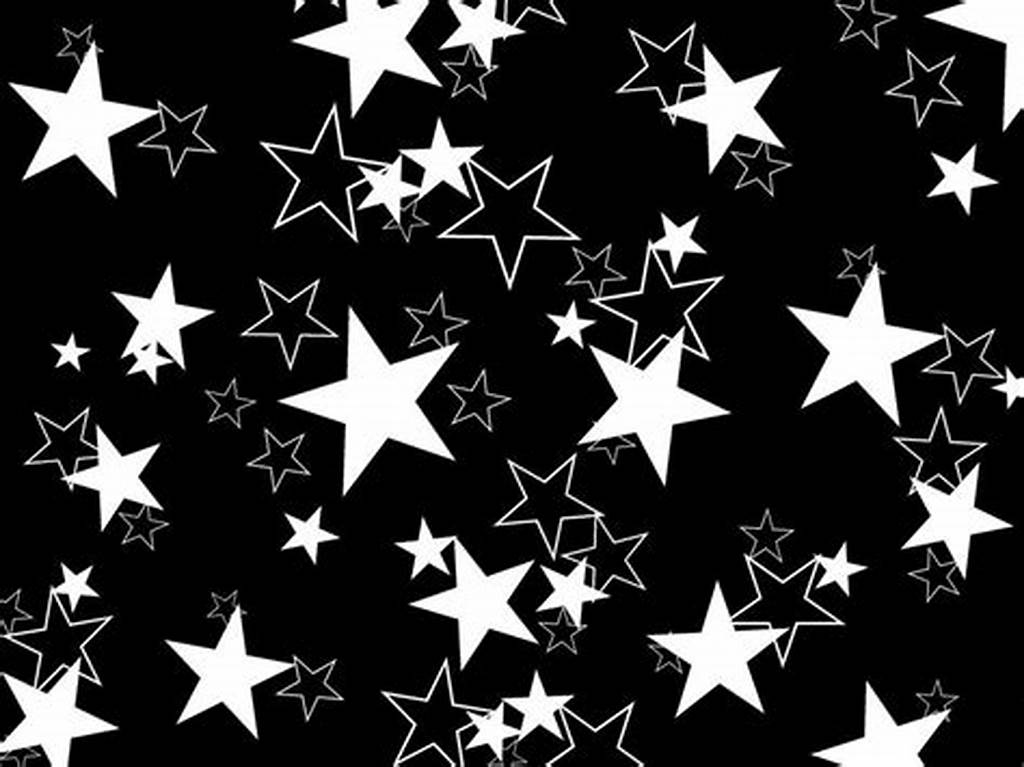 FAQ – Frequently Asked QuestionsQ.	What exactly happens at OhioLTC?A.	The Ohio Leadership Training Conference is a full-scale conference designed especially for students in grades 7-12. It is designed like most adult conferences. The conference consists of keynote speakers, sessions, workshops, exhibits, entertainment, networking with peers, scholarship opportunities, and awards. Separate sessions are offered for grades 7-8 and 9-12. Middle school students and high school students are housed on separate floors of the Hyatt Regency Hotel. We have posted last summer’s conference schedule online at www.ohioleader.com. Q.	How are participants supervised during OhioLTC?A.	Students in grades 7-12 are assigned to small leadership groups with a Personal Counselor (PC) assigned to each leadership group. The PC monitors the leadership group and stays in contact with participants as they participate in the conference. The PC also serves as a source of guidance and leadership for each participant. All participants MUST adhere to the Code of Conduct in place for the conference. All participants must stay within the confines of the Hyatt Regency Columbus during the conference.Q.	Can I choose my room option and my roommates?A.	YES. You can choose a QUAD room with three roommates for $250. You can choose a TRIPLE room with two roommates for $300 or a DOUBLE room with one roommate for $350.Q.	What is the DEADLINE for registering?A.	The deadline for registering for OhioLTC is May 15, 2023. After that date contact the Institute at ohioleader@gmail.com to check on available openings.Q.	Is there a deposit required to register?A.	YES. A $100 non-refundable deposit is required to register for the conference. With your registration you can pay the non-refundable deposit to hold your reservation and pay the balance on the first day of the conference or you can pay the full amount of your conference registration. You can register online at www.ohioelader.com or you can register by mail.Q.	Where do I purchase other meals while attending the conference?A.	The formal luncheon and dinner Pizza Party on Saturday are included, other meals are on your own depending on your preference. Snacks are provided on Friday night. Breakfasts can be purchased in the Food Court connected to the Hyatt. There are numerous small restaurants with reasonably prices items. There are also several coffee shops available. Each room at the Hyatt has a refrigerator if you want to bring drinks, snacks, or other foods especially for breakfast. The Institute will provide donuts and breakfast bars each morning. Q.	How do I pay my REGISTRATION FEES?A.	If your school is paying, payment can be done using a school purchase order. You can also pay by mail with a check or online using PayPal with any type of credit card. You can register by MAIL or ONLINE.Q.	How long has Ohio Leadership Institute been offering leadership training in Ohio?A.	The Ohio Leadership Institute has been offering OhioLTC for the past 40 years in Ohio. Before the development of the conference, OhioLTC was offered as a summer leadership camp experience.Q.	Who should attend the conference?A.	All students who are interested in developing or learning more about leadership. Students who hold leadership positions can develop skills necessary to become more effective leaders. Students who want to learn more about leadership and leadership positions can benefit from the sessions and workshops offered at the conference. Students who want to have a leadership experience benefit from attending OhioLTC. Q.	What all is included with my conference fee?A.	Included in your fee is your three days/two nights at the Hyatt Regency Columbus, snacks on Friday night, the luncheon on Saturday, the Pizza Party Dinner on Saturday, continental breakfast food, all your materials, a shirt, and a leadership medal for completing training at the conference.